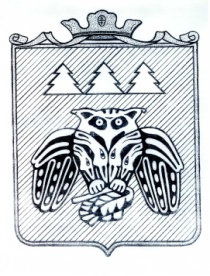 ПОСТАНОВЛЕНИЕадминистрации муниципального образованиямуниципального района «Сыктывдинский»«Сыктывдiн» муниципальнöй районынмуниципальнöй  юкöнса администрациялöн ШУÖМот 21 октября 2015 года                                                                                                № 10/ 1727                                                         О внесении изменений и дополненийв Приложение к постановлениюадминистрации МО МР «Сыктывдинский»от 10 декабря 2014 года №12/2476«Об утверждении муниципальной программы муниципального образования муниципального района «Сыктывдинский»«Развитие культуры, физической культуры и спорта в МО МР «Сыктывдинский» (2015-2020 гг.)»        Руководствуясь статьёй 179 Бюджетного кодекса Российской Федерации, распоряжением Правительства Республики Коми от 27 мая 2013 года №194-р «Внедрение унифицированной процедуры стратегического управления развитием муниципальных образований в Республике Коми», постановлением администрации муниципального образования муниципального района «Сыктывдинский» от 23 декабря 2013 года №12/3176 «О муниципальных программах муниципального образования муниципального района «Сыктывдинский», администрация муниципального образования муниципального района «Сыктывдинский»ПОСТАНОВЛЯЕТ:Внести в приложение к постановлению администрации МО МР «Сыктывдинский»от 10 декабря 2014 года №12/2476 «Об утверждении муниципальной программы муниципального образования муниципального района «Сыктывдинский» «Развитие культуры, физической культуры и спорта в МО МР «Сыктывдинский» (2015-2020 гг.)»изменения согласно приложению.        2.   Контроль за исполнением настоящего постановления оставляю за собой.        3. Настоящее постановление  вступает в силу со дня его официального опубликования.Первый заместитель руководителя администрации муниципального района                                                               К.М.Баранов                                                                                           Приложение к постановлению                                                                              администрации МО МР «Сыктывдинский»                                                                              от 21 октября 2015 года № 10/1727Измененияв приложение к постановлению администрации МО МР «Сыктывдинский»от 10 декабря 2014 года №12/2476 «Об утверждении муниципальной программы муниципального образования муниципального района «Сыктывдинский»«Развитие культуры, физической культуры и спорта в МО МР «Сыктывдинский» (2015-2020 гг.)»         1. В паспорте муниципальной программы МО МР «Сыктывдинский» «Развитие культуры, физической культуры и спорта в МО МР «Сыктывдинский» (2015-2020гг.)» в графе «Объёмы финансирования программы», раздел 8 «Ресурсное обеспечение программы»:-в строке «Прогнозный объём финансирования Программы на 2015-2017 годы» число «323 134 700,0» заменить числом «324 334 179,20»;- в строке «За счёт средств бюджета МО МР «Сыктывдинский» число «307 048 600,0» заменить числом «308 228 600,0»;- в строке «Средств республиканского бюджета» число «15 828 200,0» заменить числом «15 847 679,20»;- в строке «из них за счёт средств федерального бюджета» число «257 900,0» заменить числом «277 379,20»- в строке  Объём финансирования по годам составляет»: «За счёт средств бюджета МО МР «Сыктывдинский» 2015 год»  число «111 704 400,0» заменить числом «112 884 400,0»;«За счёт средств республиканского бюджета Республики Коми 2015 год» число «741 000,0» заменить числом «760 479,20»;«из них за счёт средств федерального бюджета 2015 год» число «257 900,0» заменить числом «277 379,20».        2.  В паспорте подпрограммы «Развитие культуры в МО МР «Сыктывдинский» в графе «Объёмы финансирования программы», раздел 7 «Ресурсное обеспечение Подпрограммы»:-в строке «Прогнозный объём финансирования Подпрограммы на 2015-2017 годы» число «300 753 963,0» заменить числом «301 953 442,20»;- в строке «За счёт средств бюджета МО МР «Сыктывдинский» число «294 642 863,0» заменить числом «295 822 863,0»;- в строке «средств республиканского бюджета» число «5 853 200,0» заменить числом «5 872 679,20»;- в строке «из них за счёт средств федерального бюджета» число «257 900,0» заменить числом «277 379,20»- в строке «Объём финансирования по годам составляет»: «За счёт средств бюджета МО МР «Сыктывдинский» 2015 год» число «108 353 186,0» заменить числом «109 533 186,0»;«За счёт средств республиканского бюджета РК 2015 год» число «741 000,0» заменить числом «760 479,20»;«Из них за счёт средств федерального бюджета 2015 год» число «257 900,0» заменить числом «277 379,20».         3. В таблице 1 «Сведения о показателях (индикаторах) муниципальной программы МО МР «Сыктывдинский» «Развитие культуры, физкультуры и спорта в МО МР «Сыктывдинский» (2015-2020 гг.)» и их значениях»:-в строке 3 «Доля зданий  и сооружений муниципальных учреждений сферы культуры, состояние которых является удовлетворительным, в общем количестве зданий и сооружений сферы культуры» графа 6 «2015г.» число «50» заменить числом «55».        4. В таблице 5 «Ресурсное обеспечение реализации муниципальной программы за счёт средств муниципального бюджета муниципального образования «Сыктывдинский» (с учётом средств межбюджетных трансфертов)» графы «расходы 2015г.»:- в строке 1 «Программа» «Развитие культуры, физкультуры и спорта в МО МР «Сыктывдинский» (2015-2020 гг.)»  число «111 704 400,0» заменить числом «112 884 400,0»:- в строке 2 «Подпрограмма «Развитие культуры в МО МР «Сыктывдинский» (2015-2020 г.г.)» число «107 354 286,0» заменить числом «108 534 286,0»;- в строке 3 «Задача 1 «Обеспечение доступности объектов сферы культуры, сохранение и актуализация культурного наследия» число «22 147 481,0» заменить числом «23 327 481,0»;- в строке 5 «Основное мероприятие 1.2 «Ремонт, капитальный ремонт, оснащение специальным оборудованием и материалами зданий муниципальных учреждений сферы культуры» число «600 000,0» заменить числом «1 780 000,0».         5. В таблице 6 «Ресурсное обеспечение и прогнозная (справочная) оценка расходов местного бюджета, республиканского бюджета Республики Коми (с учётом средств федерального бюджета), бюджетов государственных внебюджетных фондов Республики Коми и юридических лиц на реализацию целей муниципальной программы МО МР «Сыктывдинский»  «Развитие культуры, физкультуры и спорта в МО МР «Сыктывдинский» (2015-2020г.г.)» в графе «Оценка расходов»:- в строке 1 «Программа» «Развитие культуры, физкультуры и спорта в МО МР «Сыктывдинский» (2015-2020 гг.)» графа «оценка расходов 2015 год»: - «всего» число «112 703 300,0» заменить числом «113 902 779,20»; - «местные бюджеты» число «111 704 400,0» заменить числом «112 884 400,0»;  - «республиканский бюджет Республики Коми» число «741 000,0» заменить числом «760 479,20»;  - «из них за счёт средств федерального бюджета» число «257 900,0» заменить числом «277 379,20»;- в строке 2  «Подпрограмма «Развитие культуры в МО МР «Сыктывдинский» (2015-2020 г.г.)» графа «оценка расходов 2015 год»:-  «всего» число «108 353 186,0» заменить числом «109 552 665,20»; -«местные бюджеты» число «111 704 400,0»» заменить числом «112 884 400,0»; -«республиканский бюджет Республики Коми» число «741 000,0» заменить числом «760 479,20», -«из них за счёт средств федерального бюджета» число «257 900,0» заменить числом «277 379,20»;- в строке 3 «Задача 1 «Обеспечение доступности объектов сферы культуры, сохранение и актуализация культурного наследия» графа «оценка расходов 2015 год»:- «всего»  число «23 396 381,» заменить числом «24 576 381,0»; -«местные бюджеты» число «22 647481,0» заменить числом «23 827 481,0»;- в строке 5 «Ремонт, капитальный ремонт, оснащение специальным оборудованием и материалами зданий муниципальных учреждений сферы культуры» графа «оценка расходов 2015 год»: -«всего» число «1 199 400,0» заменить числом «2 379 400,0»; -«местные бюджеты» число «600 000,0» заменить числом «1 780 000,0»;- добавить строку 11а следующего содержания:«                                                                                                                                                       ».№статусНаименование муниципальной программы, подпрограммы муниципальной программы, ведомственной целевой программы, основного мероприятияИсточник финансированияОценка расходов (руб.), годыОценка расходов (руб.), годыОценка расходов (руб.), годы№статусНаименование муниципальной программы, подпрограммы муниципальной программы, ведомственной целевой программы, основного мероприятияИсточник финансирования20152016201711аОсновное мероприятие 1.9Подключение        
общедоступных      
библиотек          
Российской         
Федерации  к   сети
Интернет и развитие
системы            
библиотечного  дела
с   учетом   задачи
расширения         
информационных     
технологий        и
оцифровки          всего19 479,2011аОсновное мероприятие 1.9Подключение        
общедоступных      
библиотек          
Российской         
Федерации  к   сети
Интернет и развитие
системы            
библиотечного  дела
с   учетом   задачи
расширения         
информационных     
технологий        и
оцифровки          Местные бюджеты11аОсновное мероприятие 1.9Подключение        
общедоступных      
библиотек          
Российской         
Федерации  к   сети
Интернет и развитие
системы            
библиотечного  дела
с   учетом   задачи
расширения         
информационных     
технологий        и
оцифровки          Республиканский бюджет Республики Коми19 479,2011аОсновное мероприятие 1.9Подключение        
общедоступных      
библиотек          
Российской         
Федерации  к   сети
Интернет и развитие
системы            
библиотечного  дела
с   учетом   задачи
расширения         
информационных     
технологий        и
оцифровки          из них за счёт средств федерального бюджета19 479,20